 TAREAS A REALIZAR EN CIENCIAS LA SEMANA DEL 4 AL 8 DE MAYO5ºACIENCIAS SOCIALESEmpezamos el tema siete dedicado a la Edad Media: los reinos cristianos.Lunes 4: El arte en los reinos cristianos. Páginas 100 y 101.Leemos detenidamente la teoría y hacemos un resumen/esquema de las dos páginas.De la página 101 hacemos el ejercicio 1.Martes 5: Actividades finales. Página 103. Ejercicios 1 y 2.Miércoles 6: Ficha “Los reinos cristianos”.Jueves 7: Ficha “El arte en los reinos cristianos”.Viernes 8: Ficha “La Edad Media: los reinos cristianos”. Las fichas están al final del documento.https://youtu.be/ci2jTnI2qqk  Vídeo sobre la Reconquista y los reinos cristianoshttps://youtu.be/0l3TnxKs_C8   La ciudad medievalhttps://youtu.be/piOzMCSiWzk   El castillo medievalComo ya os habrá dicho la tutora, para facilitar la corrección y evaluación de las actividades que estáis realizando, necesito que me mandéis una foto de los ejercicios que habéis hecho en el cuaderno desde que empezó esta situación. Para ello me las podéis mandar a mi correo isabelceprian.primaria@gmail.com indicarme de que tema y página son. Los reinos cristianos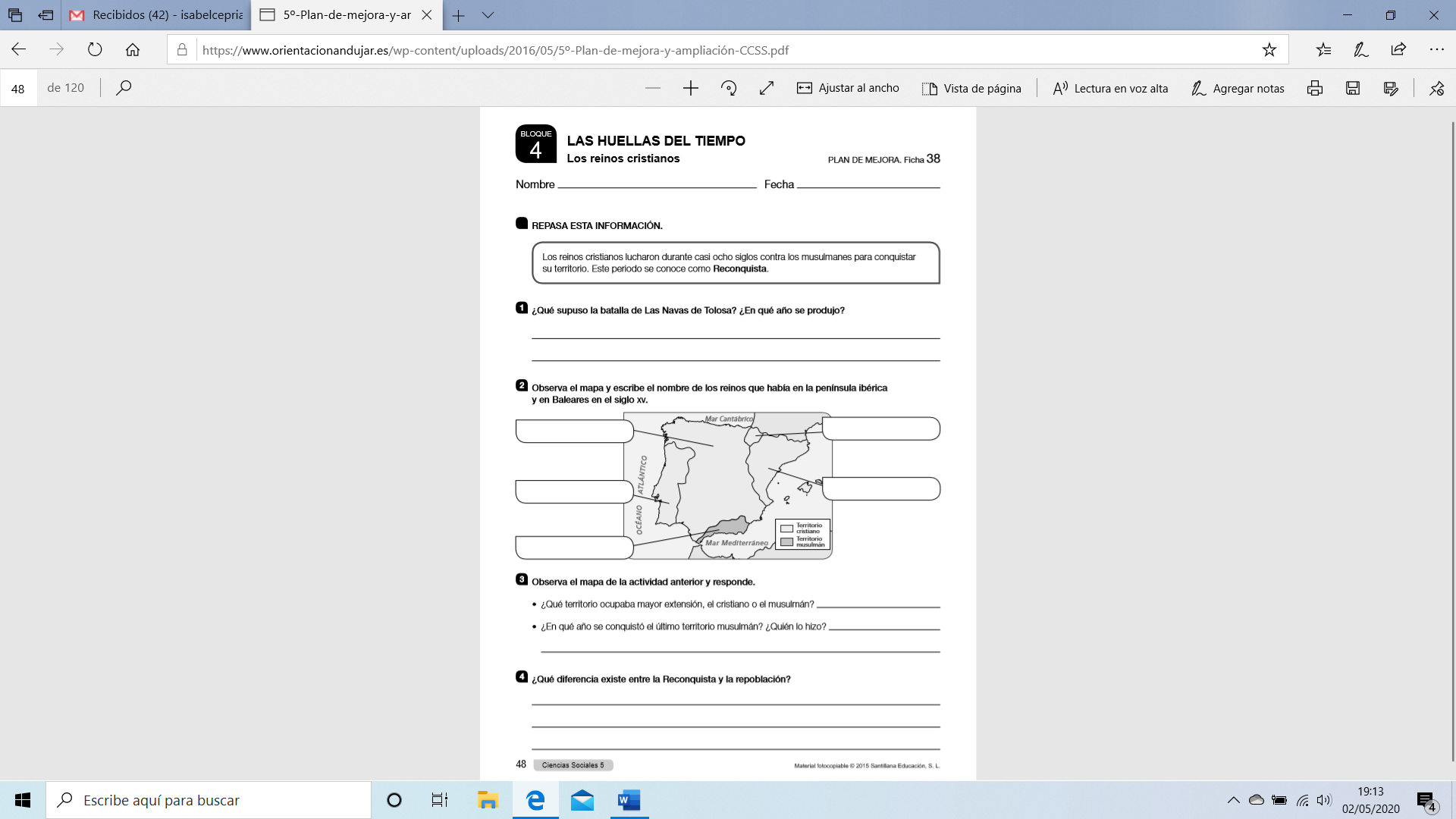 El arte en los reinos cristianos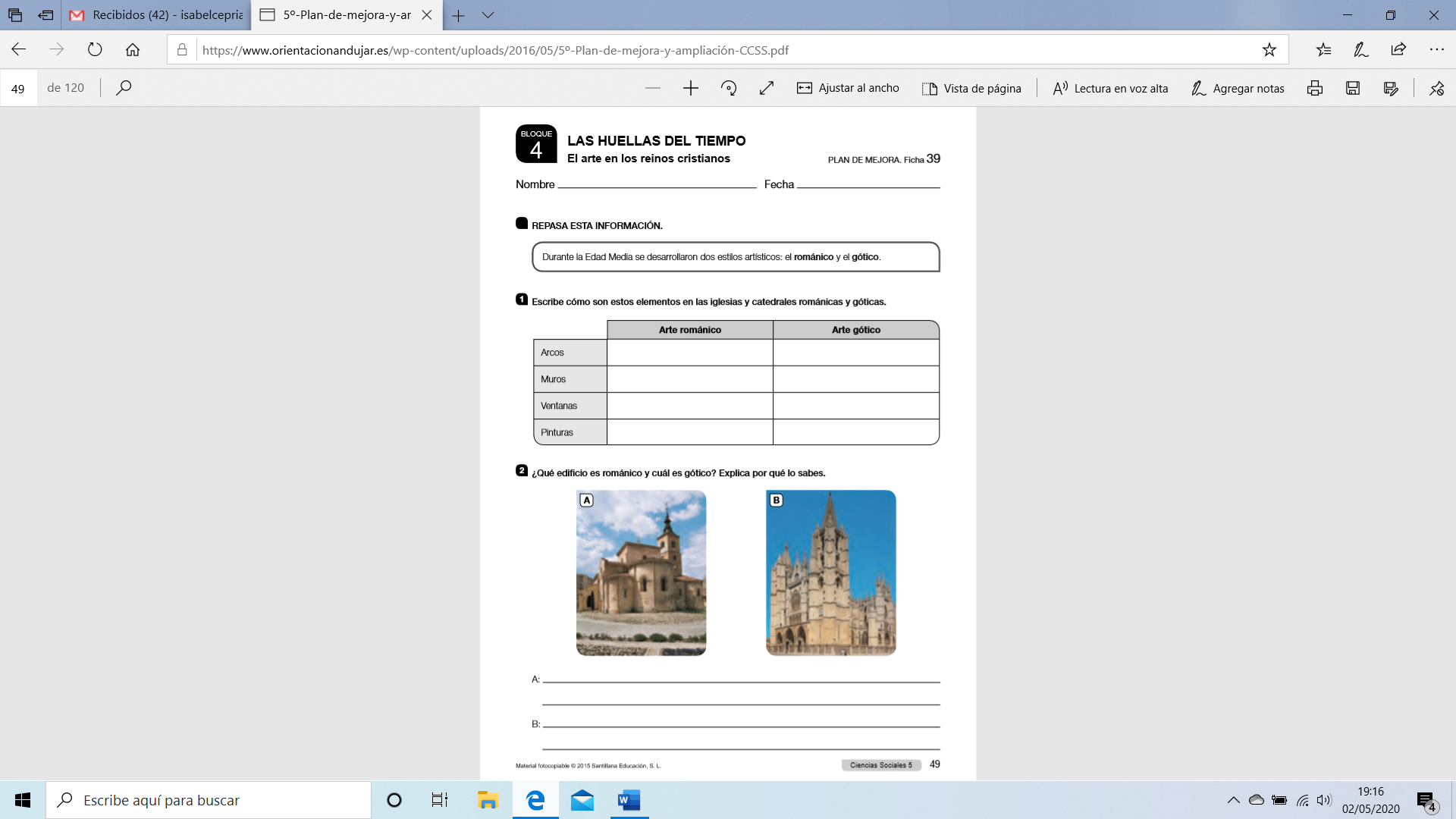 La Edad Media: los reinos cristianos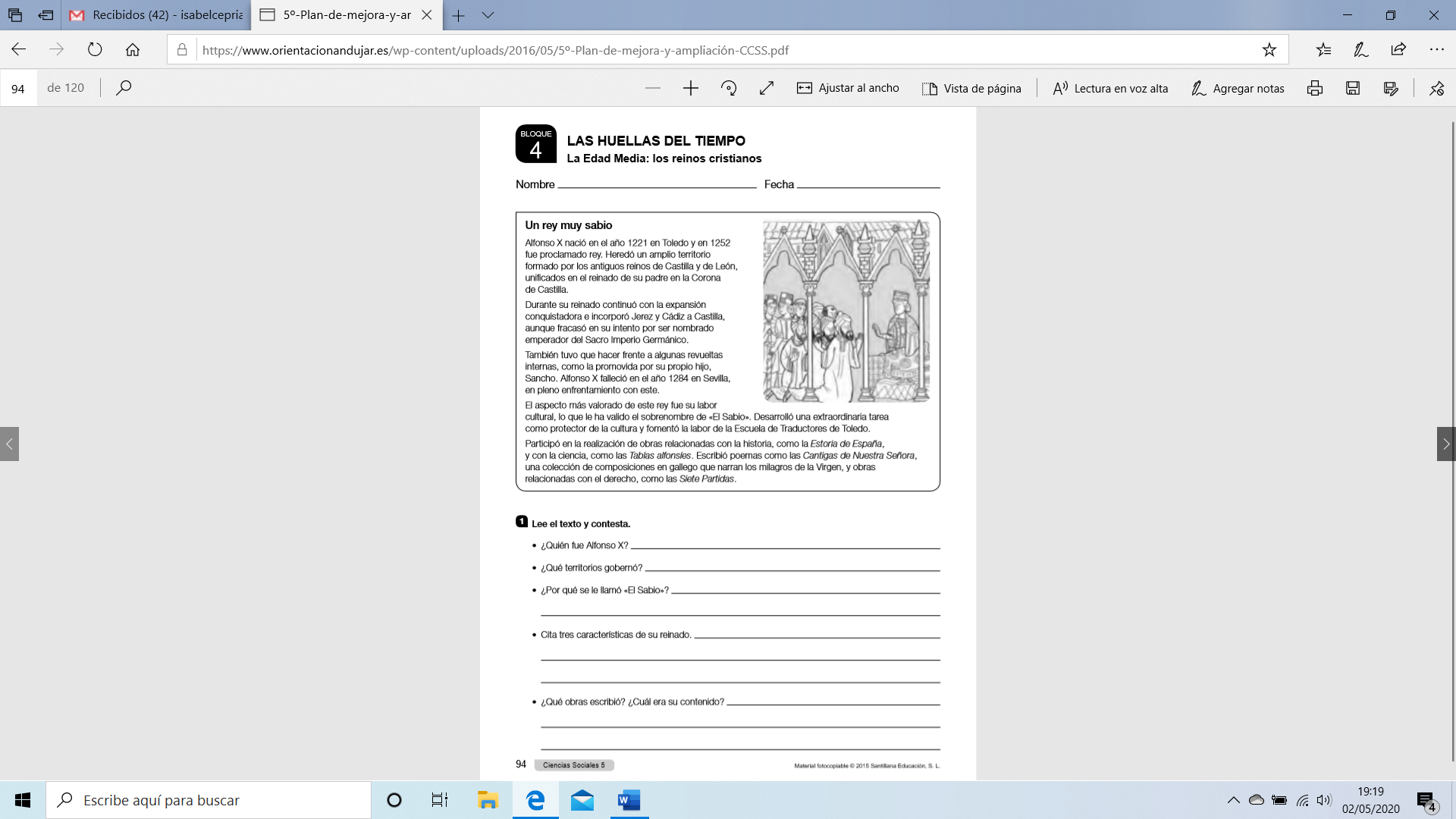 